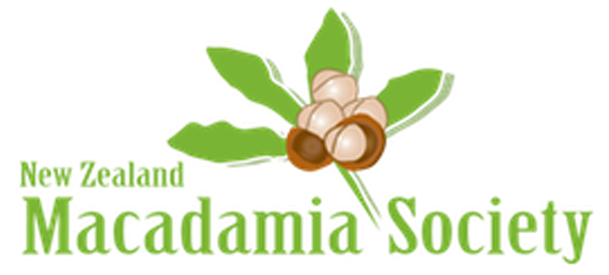 Annual SubscriptionYear beginning 1st April 2019Annual Subscription rate $50Name: _______________________________Postal Address: _______________________________________________                             _______________________________________________Phone number: ________________________Email Address: _________________________To pay onlineAccount ASB 123051-0336421-01Please enter your surname as reference.New members please email your address and phone number to:nick@opalpacific.co.nzIf paying by cheque, please post toNick King, Treasurer NZMS,P O Box 9803,Newmarket,Auckland, 1149